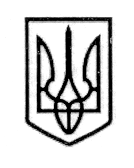 У К Р А Ї Н А СТОРОЖИНЕЦЬКА МІСЬКА РАДА ЧЕРНІВЕЦЬКОГО РАЙОНУ ЧЕРНІВЕЦЬКОЇ ОБЛАСТІВИКОНАВЧИЙ КОМІТЕТР І Ш Е Н Н Я  20 червня  2023 року                                                                              № 152   Про стан виконання батьківських обов’язків ЗАГОРОДНОЮ О.В.  щодо малолітніх дітей,ЗАГОРОДНОГО І.М.та ЗАГОРОДНОГО М.М.Розглянувши рекомендації комісії з питань захисту прав дитини від 08.05.2023 р. № 10-23/2023 (додаються), керуючись підпунктом 4 пункту б статті 34 Закону України «Про місцеве самоврядування в Україні», частинами 4,5 статті 19 Сімейного кодексу України,  діючи виключно в інтересах дітей, виконавчий комітет міської ради вирішив:Визнати неналежним виконання своїх батьківських обов’язків ЗАГОРОДНОЮ Олесею Василівною, 07.03.1989 р.н., жителькою с. Рідківці, вул. Здоровʼя, буд. 10 щодо своїх малолітніх дітей, ЗАГОРОДНОГО Івана Миколайовича, 02.05.2010 р.н. та ЗАГОРОДНОГО Миколи Миколайовича, 01.02.2014 р.н., жителів с. Ясени, вул. Центральна, буд. 9.Визнати доцільним відібрати вищевказаних малолітніх дітей у матері без позбавлення її батьківських прав Доручити Службі у справах дітей звернутись із відповідною позовною заявою  до суду.Контроль за виконанням даного рішення покласти на першого заступника міського голови Ігоря БЕЛЕНЧУКА.Сторожинецький міський голова			             Ігор МАТЕЙЧУКВиконавець:НачальникСлужби у справах дітей				    	    Маріян НИКИФОРЮК              Погоджено:	Секретар міської ради 	                                                       Дмитро БОЙЧУКПерший заступник міського голови                                    Ігор БЕЛЕНЧУКНачальник відділу організаційної та кадрової роботи                                       Ольга ПАЛАДІЙНачальник юридичного відділу	                                    Олексій КОЗЛОВНачальник відділу документообігу        та контролю	                                                                  Микола БАЛАНЮК